ПОЯСНИТЕЛЬНАЯ ЗАПИСКА к проекту бюджета городского округа город Урай на 2019 год и на плановый период 2020 и 2021 годов         В соответствии с требованиями федерального, окружного законодательства, а также в соответствии с Положением о бюджетном процессе, бюджет городского округа город Урай составляется и утверждается на 3 года.ДОХОДЫ           Проект бюджета по доходам городского округа город Урай на 2019 год  и на плановый период 2020-2021 годов рассчитывался и формировался исходя из экономической ситуации в стране (в условиях ограниченности бюджетных ресурсов и явлений в экономике, непосредственно влияющих на экономические показатели развития региона и города Урай), на основе показателей базового сценария и параметров прогноза социально-экономического развития Ханты-Мансийского автономного округа – Югры, Федерального закона от 06.10.2003 №131-ФЗ «Об общих принципах организации местного самоуправления в Российской Федерации», Бюджетного кодекса Российской Федерации, а также прогноза социально-экономического развития муниципального образования города Урай на 2019 год и параметров прогноза на период до 2024 года.          При расчете объема доходов местного бюджета на 2019 год и на плановый период 2020-2021 годов учитывались принятые и планируемые изменения в законодательстве Российской Федерации.         Собственные доходы на новый бюджетный цикл, рассчитанные с учетом, как вышеуказанных факторов, так и с учетом оценки главных администраторов доходов, сложились в следующих размерах:на 2019 год – 795 812,9 тыс. рублей;на 2020 год – 796 547,0 тыс. рублей;на 2021 год – 783 173,3 тыс. рублей.         В целом, уровень собственных доходов бюджета города Урай  увеличился в 2019 году  к уровню 2018 года на 69 722,5 тыс. руб., или на 9,6%, увеличился в 2020 году к 2019 году на 734,1 тыс. руб., или на 0,1% и в 2021 году к уровню 2020 года снизился на 13 373,7 тыс. руб., или на 1,7 %,  что отражено в таблице.Прогноз собственных доходов бюджета городского округа город Урайна 2019 год и на плановый период 2020-2021 годовтыс.руб.НАЛОГОВЫЕ ДОХОДЫ         Прогнозирование налогов базировалось на максимальном приближении к реальной ситуации в экономике, на  по факторном анализе и тенденциях их поступления, а также с учетом предполагаемых изменений в Налоговом законодательстве Российской Федерации, а так же законодательстве Ханты-Мансийского автономного округа – Югры.         Расчет налоговых доходов производился с учетом оценки главного администратора - Федеральной налоговой службы по Ханты-Мансийскому  автономному округу – Югре (Межрайонная инспекция Федеральной налоговой службы №2 по Ханты-Мансийскому автономному округу-Югре), за исключением доходов от уплаты акцизов на нефтепродукты, а также отдельных видов государственной пошлины.         При этом особое внимание уделялось налогам, занимающим наибольший удельный вес в общем объеме бюджета: налогу на доходы физических лиц, налогам на совокупный доход, земельному налогу. Эти налоги обеспечивают основную часть общих поступлений доходов в бюджет городского округа город Урай. Структура налоговых доходов бюджета городского округа город Урай на 2019 год и на плановый период 2020-2021 годовтыс.руб.         1. Налог на доходы физических лицНалог на доходы физических лиц занимает лидирующее место в структуре налоговых доходов удельный вес, которого составляет:     в 2018 году - 73,5%;    в 2019 году - 74,0%;    в 2020 году - 73,8%;    в 2021 году - 76,2%.           	На 2018 год первоначальный план составлял 441 666,3 тыс. руб., ожидаемое исполнение составит 475 611,3 тыс. руб.         	Наблюдается увеличение НДФЛ  в 2019 году по отношению к ожидаемому исполнению 2018 года, в 2020-2021 годах налог спрогнозирован с учетом уже запланированного роста поступлений в 2019 году.          	Основные причины увеличения за счет:    	1) передачи из регионального бюджета норматива отчислений по НДФЛ в размере 1,5% дополнительно к ранее переданным нормативам в размере 19,0% в связи с изменением механизма предоставления финансовой помощи из бюджета Ханты-Мансийского автономного округа – Югры на обеспечение расходных обязательств бюджета города Урай. В результате увеличатся поступления в бюджет городского округа город Урай: в 2019 году на 19 168,0 тыс. руб., в 2020 году на 19 371,0 тыс. руб., в 2021 году на 19 622,3 тыс. руб.    		В результате, норматив отчисления НДФЛ в бюджет города Урай составит:          		в 2018 году = 36,00% (БК 15,0% + Округ 19,0% + Допнорматив 2,0%).        		в 2019 году = 38,63% (БК 15,0% + Округ 20,5% + Допнорматив 3,13%).         		в 2020 году = 38,20% (БК 15,0% + Округ 20,5% + Допнорматив 2,70%).         		в 2021 году = 38,22% (БК 15,0% + Округ 20,5% + Допнорматив 2,72%).    		2) увеличения дополнительного норматива отчислений от НДФЛ с 2,0% в 2018 году до 3,13% в 2019 году, на 2020-2021 годы  2,70% и 2,72% соответственно, в результате принятого решения о согласии на частичную замену дотаций из регионального фонда финансовой поддержки муниципальных районов (городских округов) и регионального фонда финансовой поддержки поселений дополнительными нормативами отчислений от налога на доходы физических лиц на очередной  финансовый 2019 год и плановый период 2020-2021 годы»), с целью сохранения положительной динамики поступления НДФЛ в бюджет городского округа город Урай в 2019-2021 годах.    		3) проведенной индексации заработной платы в некоторых крупных организациях города и индексацией работникам бюджетной сферы в 2018 году размере от 3% до 5%.         		С учетом изменений НДФЛ спрогнозирован в следующих размерах:        		на 2019 год в сумме 493 656,2 тыс. руб.,         		на 2020 год в сумме 493 280,8 тыс.руб.,         		на 2021 год в сумме 500 035,0 тыс. руб.                    	2. Акцизы         	Начиная с 2014 года из бюджета автономного округа в бюджет города Урай, в соответствии со статьями 58, 179.4  Бюджетного кодекса Российской Федерации (с учетом изменений), подлежит передача по дифференцированным нормативам отчислений акцизов на автомобильный и прямогонный бензин, дизельное топливо, моторные масла для дизельных и (или) карбюраторных (инжекторных) двигателей, производимые на территории Российской Федерации, рассчитываемые исходя из протяженности автомобильных дорог местного значения, которая составляет в городском округе город Урай 82,5 км.        Акцизы являются  региональным налогом и передаются из бюджета  Ханты-Мансийского автономного округа - Югры в бюджет города Урай в размере дифференцированного норматива отчислений от акцизов на нефтепродукты в размере 0,22%.        Расчёт по акцизам произведен главным администратором  доходов - Управлением Федерального казначейства по Ханты-Мансийскому автономному округу – Югре.         В 2019 году по сравнению с 2018 годом увеличатся поступления в части акцизов на нефтепродукты в результате поэтапного увеличения норматива отчисления с федерального бюджета  в бюджеты субъектов Российской Федерации с 57,4% в 2018 году до 100% к 2024 году, в связи с Федеральным законом от 30.11.2016 №409-ФЗ «О внесении изменений в Бюджетный кодекс Российской Федерации и признании утратившим силу отдельных положений законодательных актов Российской Федерации».         		На 2018 год первоначальный план составлял 10 030,9 тыс. руб. В результате изменений акцизы на нефтепродукты спрогнозированы в следующих размерах:         	на 2019 год в сумме 11 050,0 тыс.руб.,         	на 2020 год в сумме 11 100,0 тыс.руб.,         		на 2021 год в сумме 11 150,0 тыс.руб.         	3.  Совокупные налоги  	Налоги на совокупный доход занимают второе место среди налоговых доходов,  удельный вес которых  составляет:в 2018 году –19,6%, в 2019 году –19,1%,в 2020 году –19,2%;в 2021 году –16,7%.  	Расчет данных налогов на 2019 год и плановый период 2020 и 2021 годов  произведен  в соответствии с применением индексов потребительских цен на товары и услуги населению согласно сценарных условий прогноза социально-экономического развития Ханты - Мансийского автономного округа – Югры на 2019 - 2021 годы, данных, сформированных с учетом анализа фактических поступлений прошлых лет, а также  на основании предоставленной информации от главного администратора платежа – налогового органа. 	В результате, совокупные налоги составят:по  упрощенной системе налогообложения:        	Наблюдается увеличение удельного веса в размере от 13,5% в 2018 году до 15,2% в прогнозируемых периодах до 2021 года, что связано с увеличением количества налогоплательщиков за последние три года (2018 год по отношению к 2016 году) на 4,5% или на 39, применяющих данный режим,  в связи с их переходом с ЕНВД на данный режим налогообложения.  По данным налогового органа – главного администратора налоговых доходов количество зарегистрированных налогоплательщиков за последние три года составило в  2018 году - 915, 2017 году- 902, в 2016 году - 876.          		На 2018 год первоначальный план составлял 81 037,6 тыс. руб. В результате изменений налоговые поступления по упрощенной системе налогообложения спрогнозированы в следующих размерах:        	на 2019 год в сумме 96 300,1 тыс. руб.,        		на 2020 год в сумме 97 978,9 тыс.руб.,        		на 2021 год в сумме 99 689,9 тыс.руб.по единому налогу на вмененный доход:         		В прогнозируемом периоде в целом по данному налогу сохраняется снижение поступлений в связи с переходом налогоплательщиков на патентную систему, упрощенную систему налогообложения. В результате количество налогоплательщиков, применяющих данный режим уменьшилось за последние три года (2017 год по отношению к 2015 году) на 14,5% или на 120 налогоплательщиков.    			По данным налогового органа города Урай количество зарегистрированных налогоплательщиков составляло в  2017 году - 706, 2016 году - 760, в 2015 году - 826.         			Наблюдается тенденция снижения налога в прогнозируемых периодах 2019 - 2021 годах:в 2019 году по отношению к 2018 году на 24,9%, в 2020 году по отношению к 2019 году на 1,4%, в 2021 году по отношению к 2020 году на 95,8%.         		С 1 января 2021 года учтены изменения, которые определены налоговым законодательством Российской Федерации, отменяющие систему по уплате единого налога на вмененный доход, но в плановом периоде 2021 года запланировано поступление задолженности прошлых лет в сумме 927,5 тыс. руб.        		На 2018 год первоначальный план составлял 29 700,0 тыс. руб. В результате изменений единый налог на вмененный доход спрогнозирован в следующих размерах:         		на 2019 год в сумме 22 307,0 тыс. руб.,         	на 2020 год в сумме 22 000,0 тыс.руб.,         		на 2021 год в сумме 927,5 тыс. руб.          		Необходимо отметить, что в соответствии с пунктом 8 статьи 5 Федерального закона от 02.06.2016 №178-ФЗ установлено, что с 1 января 2021 года положение главы 26.3 Налогового кодекса Российской Федерации не применяется, т.е. налог на вмененный доход для отдельных видов деятельности в бюджет города Урай с 2021 года поступать не будет, но в плановом периоде 2021 года по данному налогу запланировано поступление задолженности прошлых лет в сумме 927,5 тыс. руб.        		3) по единому сельскохозяйственному налогу: В бюджет городского округа город Урай поступает единый сельскохозяйственный налог, плательщиками которого признаются организации и индивидуальные предприниматели, являющиеся сельскохозяйственными товаропроизводителями, которые производят сельскохозяйственную продукцию и осуществляют ее первичную и последующую (промышленную) переработку и реализацию.         			На 2018 год первоначальный план составлял 45,0 тыс. руб.  	В связи с увеличением  реализации продукции собственного производства, единый сельскохозяйственный налог спрогнозирован в следующих размерах:        			на 2019 год в сумме 96,0 тыс. руб.,        		на 2020 год в сумме 97,0 тыс.руб.,        			на 2021 год в сумме 97,0 тыс.руб.по патентной системе налогообложения:        			Патентная система налогообложения на сегодняшний день является наиболее простой системой налогообложения. Удобство применения заключается в умеренной налоговой нагрузке при минимальном учете, что позволяет предпринимателям сосредоточиться на развитии своего бизнеса.          		В результате количество налогоплательщиков, применяющих данный режим увеличилось за последние три года (2017 год по отношению к 2015 году) на 15,0% или на 33 налогоплательщика.          		По данным налогового органа города Урай  количество зарегистрированных налогоплательщиков составляло в  2017 году 253,  в 2016 году 276, 2015 году 220.          		Наблюдается тенденция увеличения налога в прогнозируемых периодах 2019 - 2021 годах:в 2019 году по отношению к 2018 году на 16,7%, в 2020-2021 годах по отношению к 2019 году в равном процентом соотношении на 1,2%.            		На 2018 год первоначальный план составлял 7 200,0 тыс. руб. В результате изменений патентная система налогообложения спрогнозирована в следующих размерах:         		на 2019 год в сумме 8 400,0 тыс. руб.,         		на 2020 год в сумме 8 500,0 тыс.руб.,        		на 2021 год в сумме 8 600,0 тыс. руб.         	4. Налог на имущество физических лиц         	Налог на имущество физических лиц, являющийся местным налогом, удельный вес которого составляет в 2018 году - 1,2%, соответственно в прогнозируемом периоде 2019-2021 годов формирует бюджет города  от 1,4% до 1,5% от общей суммы налоговых доходов.          	На 2018 год первоначальный план составлял 7 300,0 тыс. руб. В результате налог  на имущество физических спрогнозирован в следующих размерах:        		на 2019 год в сумме 9 602,8 тыс. руб.,         		на 2020 год в сумме 9 698,8 тыс. руб.,         	на 2021 год в сумме 9 795,8 тыс. руб.         	5.  Земельный налог         		Земельный налог, являющийся местным налогом, удельный вес которого составляет в 2018 году – 3,1%, в 2019-2021 годах формирует бюджет города от 2,9% до 3,0% от общей суммы налоговых доходов.           	С 2019 года планируется увеличение поступлений земельного налога, за счет  увеличения ставок земельного налога по отдельным категориям земель, в соответствии с Решением Думы города Урай от  20.09.2018 № 49 «О внесении изменений в Положение о земельном налоге на территории города Урай»  с целью сохранения положительной динамики поступления земельного налога.        		В результате начиная с 2019 года  в бюджет городского округа город Урай дополнительно будет поступать 2 694,8 тыс. руб. Данные изменения позволят максимально сократить выпадающие доходы бюджета городского округа города Урай, в связи с принятыми на федеральном уровне решениями, предусматривающими -  введение налогового вычета по земельному налогу на величину кадастровой стоимости 600 квадратных метров для льготных категорий налогоплательщиков (Федеральный закон от 28 декабря 2017 года № 436-ФЗ).         	На 2018 год первоначальный план составлял 18 405,0 тыс. руб. В результате с учетом изменений земельный налог спрогнозирован в следующих размерах:	на 2019 год в сумме 19 359,8 тыс. руб.,	на 2020 год в сумме 19 526,5 тыс. руб.,	на 2021 год в сумме 19 693,8 тыс. руб.         	6. Государственная пошлина         		Государственная пошлина, являющаяся федеральным налогом, удельный вес которого составляет в 2018 году, в 2019-2021 годах в размере 0,9% от общей суммы налоговых доходов. 	Основным администратором государственной пошлины является Межрайонная инспекция Федеральной налоговой службы №2 по Ханты-Мансийскому автономному округу-Югре, на её долю приходится свыше 98,4% доходов данного источника. Увеличение поступлений связано с увеличением поступлений по делам, рассматриваемым в судах общей юрисдикции, мировыми судьями, администратором которых является налоговая инспекция.         	На 2018 год первоначальный план составлял 5 602,0 тыс. руб. В результате государственная пошлина спрогнозирован в следующих размерах:         		на 2019 год в сумме 6 150,0 тыс. руб.,         	на 2020 год в сумме 6 200,0 тыс.руб.,         	на 2021 год в сумме 6 250,0 тыс.руб.НЕНАЛОГОВЫЕ ДОХОДЫ         	Неналоговые доходы бюджета городского округа город Урай занимают в доходах бюджета: в 2018 году – 17,2%;  в 2019-2021 годах 16,2% соответственно.           	Расчет неналоговых доходов производился главными администраторами доходов по утвержденным ими методикам прогнозирования доходов.          	Основным источником неналоговых доходов бюджета городского округа город Урай, являются доходы от использования имущества, находящегося в собственности городского округа (в основном за счет доходов  получаемых в виде арендной платы за земельные участки).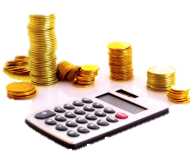 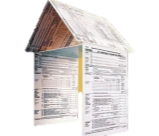 Структура неналоговых доходов бюджета городского округа город Урайна 2019 год и на плановый период 2020-2021 годов тыс. руб.          	7. Доходы, получаемые в виде арендной платы за земельные участки         	Доходы от арендной платы за земельные участки занимают первое место среди неналоговых доходов, удельный вес которых в 2018 году составляет 58,0% от общей суммы неналоговых доходов.         	В прогнозируемых периодах 2019 - 2021 годов планируется незначительное увеличение поступлений по отношению к 2018 году, в результате применения прогнозного уровня инфляции в размере 4% к отдельным договорам арендной платы за земельные участки, в соответствии с пунктом 28 постановления Правительства ХМАО-Югры от 02.12.2011 №457-п (данная тенденция сохраняется ежегодно).     	В 2020-2021 годах наблюдается небольшое снижение поступлений по отношению к очередному 2019 году в связи с уменьшением количества договоров аренды, срок действия по которым истек.         	Доходы в виде арендной платы за земельные участки запланированы на основании предоставленных расчетов от администратора платежей -  администрации города Урай.          	На 2018 год первоначальный план составлял 72 560,2 тыс. руб. В результате с учетом изменений арендная плата за земельные участки  спрогнозирована в следующих размерах:        	на 2019 год в сумме 74 364,1 тыс. руб.,        		на 2020 год в сумме 73 866,8 тыс. руб.,        		на 2021 год в сумме 73 867,4 тыс. руб.        	8. Доходы от сдачи в аренду муниципального имущества                 		Доходы от сдачи в аренду муниципального имущества занимают третье место среди неналоговых доходов и формируют бюджет города в 2018 году в размере 11,3%,  в 2019-2021 годах в  размере  11,1%, 11,2%, 11,3% соответственно от общей суммы неналоговых доходов.          		Доходы от сдачи в аренду муниципального имущества запланированы на основании предоставленных расчетов от администратора платежей - администрации города Урай.          	На 2018 год первоначальный план составлял 14 140,6 тыс. руб.  В результате прогноз доходов от сдачи в аренду муниципального имущества спрогнозирован в следующих размерах:        		на 2019 год в сумме 14 304,7 тыс. руб.,        		на 2020 год в сумме 14 306,2 тыс. руб.,        	на 2021 год в сумме 14 307,7 тыс. руб.        	9. Доходы от продажи материальных и нематериальных активов	Доходы от сдачи в аренду муниципального имущества занимают второе место среди неналоговых доходов и формируют бюджет города в 2018 году в размере 22,4%,  в 2019-2021 годах в размере 22,2%, 22,2%, 22,1% соответственно от общей суммы неналоговых доходов.          		Доходы были спрогнозированы на основании предоставленных расчетов от администратора платежей - администрации города Урай.          		В целом прогноз доходов, получаемых от продажи материальных и нематериальных активов  составит: на 2019 год – 28 635,9 тыс. руб., на 2020 год – 28 204,9 тыс. руб., на 2021 год – 26 762,0 тыс. руб., в данную группу неналоговых доходов включаются:         	9.1. - доходы от реализации имущества, находящегося в муниципальной собственности:          		Увеличение прогнозных показателей по данному неналоговому источнику в 2019-2021 годах по отношению к 2018 году, связано:- с заключением новых договоров купли-продажи, а так же мены жилых помещений с доплатой разницы стоимости квартир и поступлений по ним (срок рассрочки платежа по договорам мены квартир в среднем составляет от 11 до 20 лет, соответственно платежи по заключенным договорам будут поступать в 2019-2021 годах);        	 -  с реализацией  жилищных программ согласно Постановлению Правительства ХМАО-Югры от 0.10.2018 №346-п «О государственной программе Ханты-Мансийского автономного округа - Югры «Развитие жилищной сферы».         	На 2018 год первоначальный план составлял 24 005,0 тыс. руб.  В результате с учетом изменений  доходы от реализации имущества, находящегося в муниципальной собственности спрогнозированы в следующих размерах:         		на 2019 год 25 000,0 тыс. руб.;на 2020 год 25 001,0 тыс. руб.;на 2021 год 25 002,0 тыс. руб.		9.2. - доходы от приватизации муниципального имущества:    		Доходы от приватизации муниципального имущества городского округа город Урай рассчитаны исходя из действующих договоров купли-продажи муниципального имущества субъектам малого и среднего предпринимательства  в  рамках реализации Федерального закона от 22.07.2008 №159-ФЗ «Об особенностях отчуждения недвижимого имущества, находящегося в государственной собственности субъектов Российской Федерации или муниципальной собственности и арендуемого субъектами малого и среднего предпринимательства, и о внесении изменений в отдельные законодательные акты Российской   Федерации» с рассрочкой на 5 лет.    		Основной фактор снижения доходов от приватизации муниципального имущества в 2019-2021 годах по отношению к 2018 году -  истечение сроков по договорам (полной оплатой выкупленного имущества в рамках реализации Федерального закона  от 22.07.2008 №159-ФЗ).         		На 2018 год первоначальный план составлял 3 265,9 тыс. руб. В результате с учетом изменений  доходы от приватизации муниципального имущества спрогнозированы в следующих размерах:         	прогноз на 2019 год 2 965,0 тыс. руб.;прогноз на 2020 год 2 533,0 тыс. руб.;прогноз на 2021 год 1 099,0 тыс. руб.    		9.3. - доходы от продажи земельных участков:          		Прогноз на 2019-2021 годы  произведен из расчета  выкупа участков под индивидуальное жилищное строительство за три последних года, которые носят заявительный характер - под  завершенный строительством объект.                	В результате сумма доходов от продажи земельных участков спрогнозированы в следующих размерах:         			прогноз на 2019 год 670,9 тыс. руб.; 		прогноз на 2020 год 670,9 тыс. руб.;			прогноз на 2021 год 661,0 тыс. руб.         		10. Штрафы, санкции, возмещение ущерба         		Штрафы, санкции, возмещение ущерба формируют бюджет города Урай в 2018 году 5,7%, в 2019-2021 годах от 6,4% до 6,8% от общей суммы неналоговых доходов.     		Прогнозные показатели штрафных санкций на 2019-2021 годы подготовлены с учетом предоставленной информации от главных администраторов, уполномоченных по взысканию штрафных санкций.     		Основные платежи поступают от администраторов, среди них имеют наибольший удельный вес: Управление Министерства внутренних дел Российской Федерации по Ханты-Мансийскому  автономному округу – Югре – 34,4%, Служба по контролю и надзору в сфере охраны окружающей среды, объектов животного мира и лесных отношений Ханты-Мансийского автономного округа – Югры – 22,9%, администрация города Урай – 21,2%.                   		В результате сумма поступлений от штрафов, санкций, возмещений ущерба спрогнозирована в следующих размерах:на 2019 год 8 288,8 тыс. руб.;на 2020 год 8 491,6 тыс. руб.;на 2020 год 8 700,7 тыс. руб.    		11.  Прочие неналоговые доходы:              		При прогнозировании неналоговых доходов за основу взяты данные администраторов доходов и анализ фактических поступлений прошлых лет, в результате доходы составят: на 2019 год  3 297,5 тыс. руб.;на 2020 год   3 295,5 тыс. руб.;на 2021 год   3 296,5 тыс. руб.		Прочие неналоговые доходы сформированы за счет:            	11.1. - доходы  от дивидендов по акциям, принадлежащих муниципальному образованию.          	Доходы запланированы на основании предоставленных расчетов от администратора платежей – администрации города Урай, в результате доходы спрогнозированы на 2019 - 2021 годы в сумме  903,1 тыс. руб. соответственно.          	11.2. - плата за негативное воздействие на окружающую среду:     	В связи с поступившей информацией от главного администратора платежей, планируется снижение поступлений за негативное воздействие на окружающую среду, в результате снижения платы в соответствии с изменением в законодательстве Российской Федерации по вопросам нормирования негативного воздействия на окружающую среду (Федеральные законы от 31.12.2017 № 503-ФЗ, от 10.01.2002 №7-фз (в ред. от 31.12.2017)).          	Доходы запланированы на основании предоставленных расчетов от администратора платежей -  Управление Федеральной службы по надзору в сфере природопользования (Росприроднадзора) по Ханты-Мансийскому автономному округу-Югре, в результате  плата за негативное воздействие на окружающую среду спрогнозирована в следующих размерах:         		на 2019 год 288,4 тыс. руб.;	на 2020 год 288,4 тыс. руб.;     	на 2021 год 288,4 тыс. руб.   С 2019 года и планового периода 2020-2021 годов снизятся поступления  от платы за негативное воздействие на окружающую среду на 536,4 тыс. руб., или на 65,0%.         		11.3. -  доходы от оказания платных услуг и компенсации затрат государства:         		Доходы запланированы на основании предоставленных данных от главных администраторов доходов - администрации города Урай,  Комитет по финансам администрации города Урай и спрогнозированы:  		- по доходам от оказания платных услуг в сумме: на 2019 год - 106,0 тыс. руб., на 2020 год -104,0 тыс. руб., на 2021 год - 105,0 тыс. руб.;         		- по доходам от компенсации затрат государства  на 2019 - 2021 годы в сумме 2 000,0 тыс. руб. соответственно.         	В результате доходы от оказания платных услуг и компенсации затрат государства спрогнозированы в следующих размерах:на 2019 год 2 106,0 тыс. руб.;на 2020 год 2 104,0 тыс. руб.;на 2021 год 2 105,0 тыс. руб.          11.4. - доходы от перечисления части прибыли, оставшейся после уплаты налогов и иных обязательных платежей муниципальных унитарных предприятий.         		Доходы спрогнозированы на основании предоставленных расчетов от администратора платежей - администрации города Урай.    		В связи со сменой организационно-правовой формы,  МУП ритуальные услуги города Урай преобразуется в предприятие ООО  ритуальных услуг.         	В результате преобразования предприятия, с 2019 года в бюджет города Урай не будут поступать доходы от перечисления части прибыли от МУП ритуальных услуг города Урай, а станут поступать по доходам в виде дивидендов по акциям, принадлежащих муниципальному образованию городской округ город Урай, сумма по которым запланирована на 2019-2021 годы в размере 10,0 тыс. руб.Кроме налоговых и неналоговых доходов в бюджете городского округа город Урай округа запланированы безвозмездные поступления в следующих размерах: Структура безвозмездных поступлений бюджета городского округа город Урай тыс. руб.        	Общая сумма безвозмездных поступлений в прогнозируемом периоде 2019-2021 годах, согласно доведенным объемам межбюджетных трансфертов Департаментом финансов Ханты-Мансийского автономного округа - Югры, составила:	на 2019 год 2 099 602,1 тыс. руб.;	на 2020 год 1 998 353,7 тыс. руб.;	на 2021 год  2 035 395,5 тыс. руб. 	Данные объемы межбюджетных трансфертов являются не окончательными, в процессе формирования бюджета Ханты-Мансийского автономного округа – Югры предполагается их дополнение, изменение либо уточнение.В 2019 году безвозмездные поступления увеличатся на 110 885,4 тыс. руб., в 2020 году  уменьшатся на 101 248,4 тыс. руб., в 2021 году увеличатся на 37 041,8 тыс. руб.         		Более подробная информация о безвозмездных поступлениях в прогнозируемых периодах на 2019-2021 годы представлена в приложениях 1, 2, 3 к настоящей пояснительной записке. ПоказателиПервоначальный план 2018 годаПроект на 2019 год Отклонение («+» рост, « -  » снижение) (2019- 2018) Проект на 2020 год Отклонение («+» рост, « - » снижение)  (2020- 2019)Проект на 2021 год Отклонение («+» рост,« - » снижение)  (2021- 2020)Собственные доходы бюджета всего, в том числе:726 090,4795 812,9+ 69 722,5796 547,0+ 734,1783 173,3- 13 373,7Налоговые доходы600 986,8666 921,9+ 65 935,1668 382,0+ 1 460,1656 239,0- 12 143,0Неналоговые доходы125 103,6128 891,0+ 3 787,4128 165,0- 726,0126 934,3- 1 230,7Вид  доходаПервоначальный план 2018 годаУд. вес, %Проект на2019 годУд. вес, %Проект на 2020 годУд. вес, %Проект на 2021 годУд. вес, %НДФЛ441 666,373,5493 656,274,0493 280,873,8500 035,076,2Акцизы по подакцизным товарам10 030,91,711 050,01,711 100,01,711 150,01,7Налоги на совокупный доход:117 982,619,6127 103,119,1128 575,919,2109 314,416,7- упрощенная  система налогообложения81 037,613,596 300,114,497 978,914,799 689,915,2- единый налог на вмененный доход29 700,04,922 307,03,322 000,03,3927,50,1- единый сельскохозяйственный налог45,00,096,00,097,0097,00- патентная система налогообложения7 200,01,28 400,01,38 500,01,38 600,01,3Налог на имущество физических лиц7 300,01,29 602,81,49 698,81,59 795,81,5Земельный налог18 405,03,119 359,82,919 526,52,919 693,83,0Государственная пошлина5 602,00,96 150,00,96 200,00,96 250,00,9НАЛОГОВЫЕ ДОХОДЫ ВСЕГО:600 986,8100,0666 921,9100,0668 382,0100,0656 239,0100,0Вид  доходаПервоначальный план 2018 годаУд. вес, %Проект на  2019 годУд. вес, %Проект на 2020 годУд. вес, %Проект на 2021 годУд. вес, %Доходы, получаемые в виде арендной платы за земельные участки72 560,258,074 364,157,773 866,857,673 867,458,2Доходы от сдачи в аренду муниципального имущества14 140,611,314 304,711,114 306,211,214 307,711,3Доходы от продажи материальных и нематериальных активов:27 941,822,428 635,922,228 204,922,026 762,021,1-  доходы от реализации имущества, находящегося в муниципальной собственности (купля, продажа, мена)24 005,019,225 000,019,425 001,019,525 002,019,7- доходы от приватизации муниципального имущества3 265,92,62 965,02,32 533,02,01 099,00,9- доходы от продажи земельных участков670,90,6670,90,5670,90,5661,00,5Штрафы, санкции, возмещение ущерба7 161,05,78 288,86,48 491,66,68 700,76,8Прочие доходы3 300,02,63 297,52,63 295,52,63 296,52,6НЕНАЛОГОВЫЕ ДОХОДЫ ВСЕГО125 103,6100,0128 891,0100,0128 165,0100,0126 934,3100,0ПоказателиПервоначальный план на 2018 годПроект на 2019 годТемп роста (+) /снижения (-) (2019- 2018)Проект на 2020 годТемп роста (+) /снижения (-) (2020- 2019) Проект на 2021 годТемп роста (+) / снижения (-) (2021- 2020)Безвозмездные поступления  всего, в том числе:1 988 716,72 099 602,1+ 110 885,41 998 353,7- 101 248,42 035 395,5+ 37 041,8Дотации 467 502,7531 616,6+ 64 113,9462 779,6- 68 837,0473 513,1+ 10 733,5Субсидии296 355,0240 725,6- 55 629,4195 586,8- 45 138,8240 088,6+ 44 501,8Субвенции1 222 249,11 323 915,4+ 101 666,31 336 658,7+ 12 743,31 318 512,9- 18 145,8Иные межбюджетные трансферты2 609,93 344,5+ 734,63 328,6- 15,93 280,9- 47,7